Université libre de Bruxelles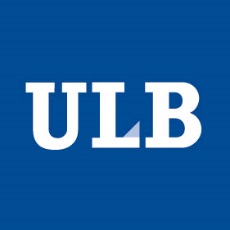 International Welcome DeskAvenue F. D. Roosevelt, 50 - CP 131/021050 Bruxelles, Belgiquevisiting.researchers@ulb.be+32 2 650 35 85Chercheur visiteur – Visiting researcherFormulaire d'inscription - Application form Année académique 2022-2023 – Academic year 2022-2023Le statut de chercheur visiteur est réservé aux personnes titulaires au minimum d’un diplôme de Master.Visiting researcher status is reserved for people who have already obtained a Master’s degree.PROMOTEUR À L’ULB – ULB SUPERVISORPROMOTEUR À L’ULB – ULB SUPERVISORNom - Surname :                                                                   Prénom – First name :      Unité de recherche – Research unit :                                  N° de matricule ULB – ULB reference N° :      Faculté – Faculty :                                 Faculté – Faculty :                                 Discipline de recherche – Research field :       Discipline de recherche – Research field :       CHERCHEUR VISITEUR – VISITING RESEARCHERCHERCHEUR VISITEUR – VISITING RESEARCHERNom - Surname :                                                                   Prénom – First name :      Genre – Gender :       Féminin – Feminine        Masculin – Masculine        Je m’identifie comme  – I identify myself as :      Genre – Gender :       Féminin – Feminine        Masculin – Masculine        Je m’identifie comme  – I identify myself as :      Date de naissance – Date of birth :      Nationalité – Nationality :      Pays de naissance – Country of birth :      Lieu de naissance – Place of Birth :      E-mail :      Langue préférée – Preferred language :  EN     FRAdresse de correspondance – Current postal address :Rue et numéro – Street address :      Rue et numéro – Street address :      Code postal – Post code :      Ville – City :      Pays – Country :      Adresse valide jusqu’au – Adress valid until :      Université d’origine – Home University :Pays de l’Université d’origine – Country of the home University :      Gardez-vous un rattachement avec votre université d'origine pendant votre séjour à l’ULB ? 
Do you remain affiliated to your home University during your stay at ULB?  Oui – Yes       Non – No         Si oui, nom de l’Université – If yes, name of the University :      Université d’origine – Home University :Pays de l’Université d’origine – Country of the home University :      Gardez-vous un rattachement avec votre université d'origine pendant votre séjour à l’ULB ? 
Do you remain affiliated to your home University during your stay at ULB?  Oui – Yes       Non – No         Si oui, nom de l’Université – If yes, name of the University :      PROJET/SÉJOUR DE RECHERCHE – RESEARCH PROJECT/STAYPROJET/SÉJOUR DE RECHERCHE – RESEARCH PROJECT/STAYProjet de recherche réalisé dans le cadre de – Context of the stay at ULB :  Partie de thèse de doctorat – Part of a PhD-thesis  Post-doctorat – Post-doctoral research  Professeur d’une Université étrangère en séjour à l’ULB – Visiting-professor at ULB  Autre (expliquer) – Other (please specify) :      Projet de recherche réalisé dans le cadre de – Context of the stay at ULB :  Partie de thèse de doctorat – Part of a PhD-thesis  Post-doctorat – Post-doctoral research  Professeur d’une Université étrangère en séjour à l’ULB – Visiting-professor at ULB  Autre (expliquer) – Other (please specify) :      Discipline de recherche – Research field :      Discipline de recherche – Research field :      Date de début – Start date :      Date de fin – End date :      
(15/09/2023 au plus tard – 15/09/2023 at the latest)Financement – Funding :   Projet autofinancé – Self-funded project  Université d’origine (préciser) – Home institution (please specify) :        Institution externe (préciser) – Guest institution (please specify) :        Autre (expliquer) – Other (please specify) :      Financement – Funding :   Projet autofinancé – Self-funded project  Université d’origine (préciser) – Home institution (please specify) :        Institution externe (préciser) – Guest institution (please specify) :        Autre (expliquer) – Other (please specify) :      Contact en cas d’urgence – Emergency contact person :Nom et prénom – Full name :      E-mail :      Téléphone – Phone number :      Par la présente, je reconnais et m'engage à respecter les règlements de l'ULB, notamment en matière de propriété intellectuelle et déontologie.
I hereby agree to abide by ULB regulations, in particular as regards intellectual property rights and ethics.Date :      Par la présente, je reconnais et m'engage à respecter les règlements de l'ULB, notamment en matière de propriété intellectuelle et déontologie.
I hereby agree to abide by ULB regulations, in particular as regards intellectual property rights and ethics.Date :      Par la présente, je reconnais et m'engage à respecter les règlements de l'ULB, notamment en matière de propriété intellectuelle et déontologie.
I hereby agree to abide by ULB regulations, in particular as regards intellectual property rights and ethics.Date :      Signature du chercheur
Researcher’s signatureSignature du promoteur à l’ULB
ULB supervisor’s signatureAccord et sceau de la Faculté ULB
ULB Faculty validation and stampDémarches d’inscription :Remplissez le formulaireImprimer le formulaireDemandez à votre promoteur à l’ULB de signer le formulaireFaites valider le document par votre faculté d’accueil à l’ULB (signature et sceau)Envoyez à l’International Welcome Desk: le formulaire original signé et une photocopie de votre carte d’identité ou passeport via le formulaire en ligneun « bon vert* » pour un montant de 32 euros (payable au compte interne 3.000.A.000004) ou la preuve du versement de 32 euros au compte IBAN BE79 2100 4294 0033 – BIC : GEBABEBB (en communication : nom de famille, prénom et 3.000.A.000004)
Destinataire :               International Welcome Desk
                                Avenue F.D. Roosevelt 52, CP 131/02
                                       1050 Bruxelles, Belgique* Le « Bon vert » est un moyen de payement interne de l'ULB. Enrolment procedure:Complete this formPrint the formAsk your ULB supervisor to sign the formGet the form validated by your host faculty at ULB (signature and stamp)Send to the International Welcome Desk: the original signed form and a copy of your ID card or passport via the online forma “bon vert”* for 32 euros (made out to internal account 3.000.A.000004) OR proof of bank transfer of 32 euros to IBAN account number BE79 2100 4294 0033 – BIC : GEBABEBB (indicate surname, first name and 3.000.A.000004 when making the payment)
Recipient:             International Welcome Desk
                          Avenue F.D. Roosevelt 52, CP 131/02
                                 1050 Bruxelles, Belgique* The “bon vert” is an internal payment method at ULB. 